20 september 2017.    Rohel Tjeukemeer SBB-terrein Marswâl.                                                   24e vangdag                                                                                                         Ringer: Jan de Jong.  Assistent; Jan Stegeman , Heerenveen.Aanwezig van 3:30 uur tot 11:15 uur (8uur 25 minuten). Vangtijd; van 4:05uur tot 10:40 uur (6 uur 20 minuten).Netopstelling: CES netten C1 t/m C9 + B1,B6,B7 ,B9,B14, B14a ,B15a en B15.Geluid: zwartkop bij B15/B14 en bij netbaan C5.  1. Algemeen beeld vanmorgen.Zicht: Goed, geen grondmist. Vegetatie en terrein:   Nog erg nat van de vele regenbuien  van de afgelopen week. Op het oeverland staat nog zeker een 20 cm water. De looppaden zijn nog erg nat, vooral tussen  C6 en C7-C8.Loopplank bij slootje deels onder water.2.Weersomstandigheden. Wind: W 3B bij aankomst, draaiend naar ZW 2B. Temperatuur: 10 > 18 °C, met na 9.30 uur meer zon,  Bewolking: wisselend  6/8 > 8/8.  Zonsopkomst: 07:23 uur.3. Ringvangsten. R = nieuw geringd. T = terug vangst eigen ring van voorgaande jaren. ET = eigen terug vangst van zelfde ringjaar. Dat geldt ook voor vogels die voor de 2e keer in dit jaar worden terug gevangen. 1kj = het aantal gevangen eerste kalenderjaar vogels. C = controle vangst van andere ringer(s). N = totaal gevangen vogels4. Opmerkingen bij ringvangsten. Vanmorgen vroeg nog voor het licht werd bij netbaan C5 een uil gezien  die tegen de bovenste netbaan vloog. De vogel bleef wat fladderen en wist daarna te ontkomen richting netbaan C6. In het donker kon niet goed gezien worden wat voor soort uil het was. In eerste instantie dacht ik aan een ransuil, want die hadden we hier vorig jaar ook wel eens gevangen in net C5.   Snel naar netbaan C6 gelopen en ook daar was de uil tegen de 2e netbaan van boven gevlogen en bleef al spartelend hangen. Na een snelle spurt door het water de vogel toch nog  bij de poten kunnen pakken en toen zag ik dat het een kerkuil was. Weer een nieuwe baansoort (93e )sinds 1985 erbij dit jaar. Dit is al de derde nieuwe baansoort dit jaar. Grauwe klauwier en boomklever waren nummer 91 en 92. Na het ringen van de kerkuil kwamen er in de eerste uren toen het licht werd enkele 10-tallen vogels in de netten. Pas druk werd het toen even voor 9.00 uur de netten vol stroomden met mezen (pimpelmees, staartmees en enkele koolmezen). Dat resulteerde weer in een aantal wat flink boven de 100 lag. Netten snel gesloten en opgeruimd om de vele vogels te kunnen verwerken.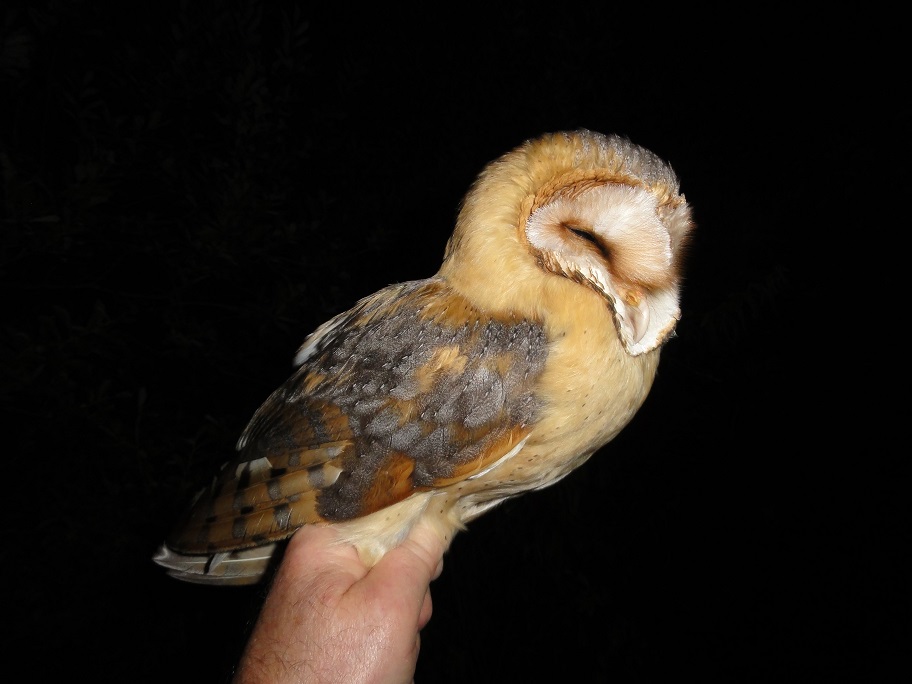 Foto © Jan de Jong, Joure20 september 2017. Vanmorgen vroeg een ongeringde kerkuil gevangen (nieuwe baansoort) op SBB terrein Marswâl in netbaan C6 op de ringplek Rohel Tjeukemeer. 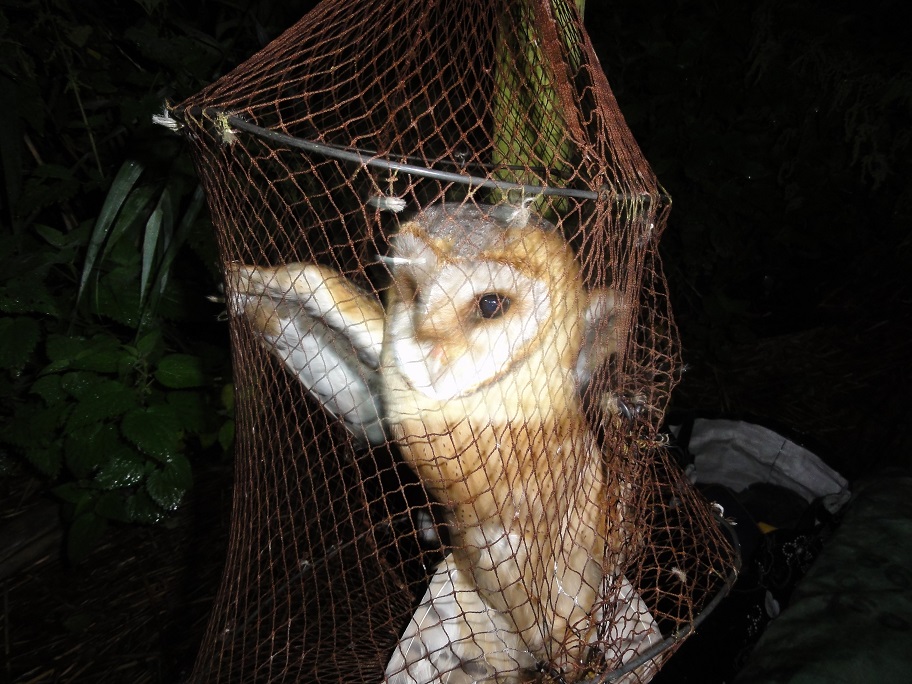 Foto © Jan de Jong, Joure20 september 2017. Kerkuil in leefnetje voor zangvogels , let op de fraaie hartvormige contouren van de koptekening. Vogel gezond weer losgelaten ,vloog weg in richting Kwekerijgebied Rohel.Bij de flinke aantallen van de eerste jaars kleine karekieten   was vanmorgen ook een opvallende vogel met groeibanden. De lichte banden vormden  bij openen van de vleugel een “streep”. Dit jaar waren er opvallend veel kleine karekieten  met groeibanden in de staart aan het Tjeukemeer. 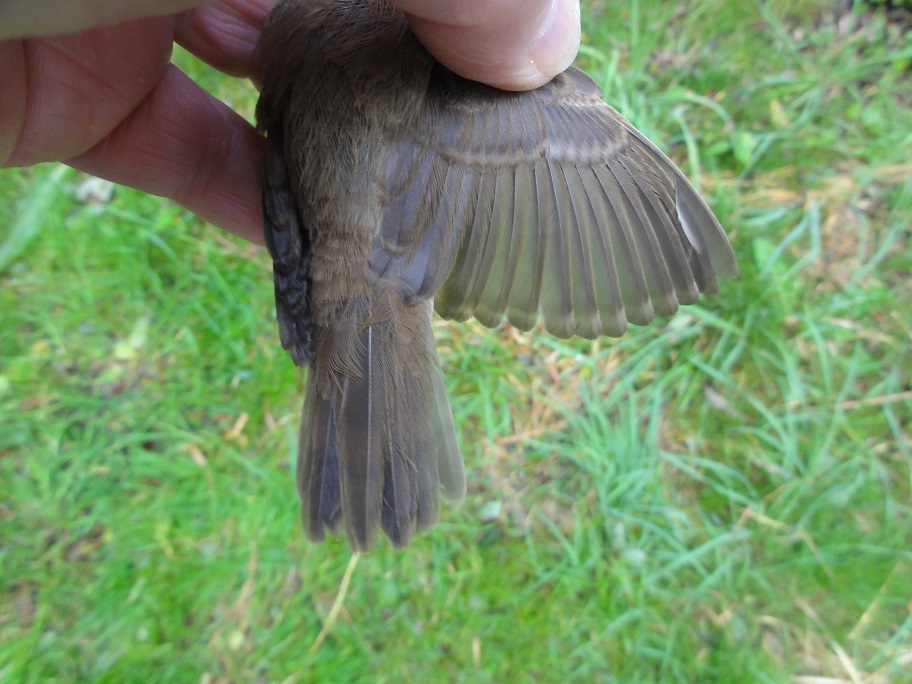 Foto © Jan de Jong, Joure20 september 2017. Eerste jaars kleine karekiet met groeibanden in grote en kleine slagpennen, grote en kleine slagpendekveren, alula en tertials. 5. Veldwaarnemingen.VogelsoortRTET1kjCNOpmerkingenGoudvink212IJsvogel111Jong mannetjeKerkuil111Nieuwe baansoort sinds 1985Kleine karekiet2012121Koolmees4266Pimpelmees3723539Vlak voor 9.00 uur veel in de nettenRietgors878Rietzanger222Roodborst444Staartmees1121213Tjiftjaf2922931Weer veel 1kj.Tuinfluiter111Zwartkop2212323Totaal 13 soorten1401214315220 september  2017 Rohel TjeukemeerSoortDatumAantalOpmerkingen Boerenzwaluw20170920>15Vooral na 9.00 uur zeker een 15-tal voedsel zoekend langs de oever en boven bosjes.Havik201709201Een langs vliegend  eksemplaarAalscholver201709209Zeker 9 overvliegend naar ZOKievit 20170920 >8Zeker een 8-tal in kleine groepjes passerend (3-2-1-2)Spreeuw20170920>1000Vogels hoog overvliegend naar oost in groepenMerel2017092011 vogel ontkwam tot 3 x toe uit  mistnet.Watersnip 201709204Overvliegend  naar NWBunzing201709201Bij aankomst 1 op de weg  bij witte bruggetje. Later in de morgen ontlasting  gevonden  op diverse plekken op de ringplek, mogelijk afkomstig van bunzing?Mestkever2017092021 in net C5 en 1 in net B14aFuut201709201 Dood eksemplaar bij netbaan B6.Dwergvleermuis?201709205Zeker 5 rondvliegend in duister bij C6, later 1 in net B14a welke we er gemakkelijk uit konden schudden.Winterkoning201709201Gehoord op de ringplek bij C6 vangbaan.Tjiftjaf2017092022 vogels dood in onderste baan van B15. Beide de kop eraf gebeten. Werk van bunzing?Grauwe gans20170920>30Diverse  groepjes  overvliegend 19-8-7, etc